For Landlords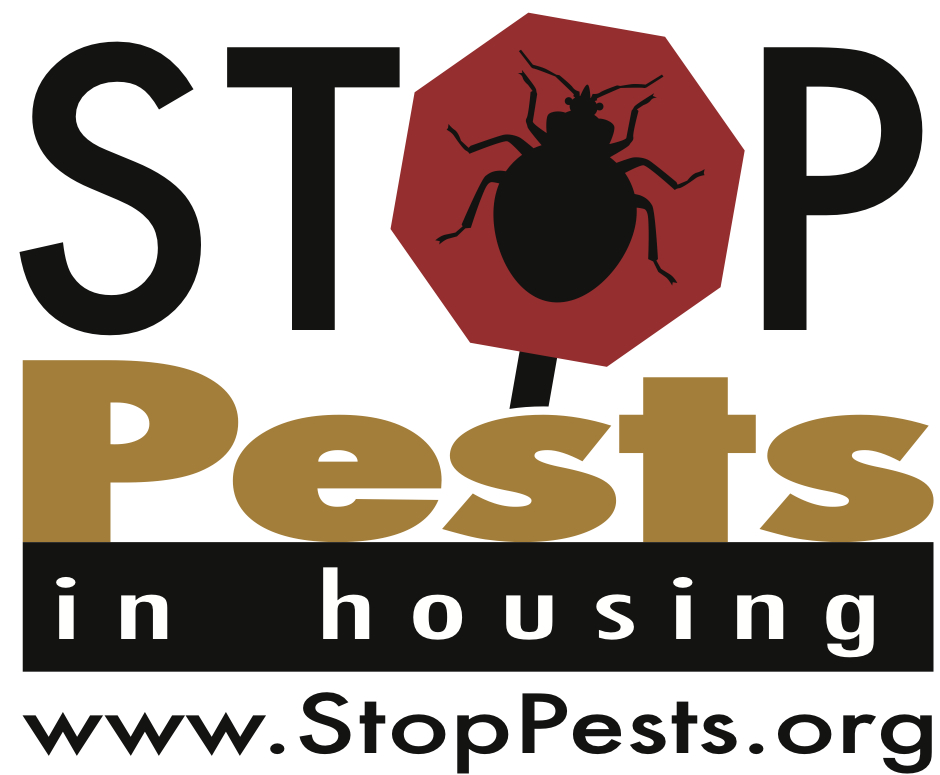 Gain background knowledge/resource ideas:Read “IPM: A Guide for Affordable Housing” (available at www.stoppests.org/Guide)Read through the resources/watch the videos available at www.stoppests.org/pest-solutions/bed-bugs/Adopt enforceable policyModel language for bed bugs: www.stoppests.org/stoppests/assets/File/Affordable%20Housing%20Bed%20Bug%20Plan.docModel language for housekeeping/general pest: www.stoppests.org/what-is-ipm/using-ipm/#policyDedicate staff time to preventative measuresMonitors for crawling pests placed and maintainedResidents educated on their role in pest control (www.stoppests.org/working-with-residents/)Move-inIn lobbiesRemediation classesOther:Housekeeping inspections 30-90 days after move-in and annually thereafterStaff person accompanies the pest management professional on each visitHousekeeping failure processNetwork with local service providersComplete a “OneTouch” sheet
NYS IPM Program: www.nysipm.cornell.eduTemplate OneTouch Reference SheetUse this reference sheet to put families in touch 
with the support they may need.To suggest family needs or references, contact:____________________________________________Family NeedSupport AgencyContact InformationAsthmaAsbestosCarbon MonoxideFamily & Parent Support/Elderly ServicesFire SafetyHousing Code ViolationsInjury PreventionLeadHousing Relocation ServicesMoisture & MoldSmall RepairsPest ControlNYS IPM ProgramNational Pesticide Information CenterStopPests in HousingLocal extensionwww.nysipm.cornell.eduwww.npic.orst.edu800-858-7378www.StopPests.orgwww.nifa.usda.gov/Extension/RadonSmoking CessationWeatherizationHead Start